Publicado en Ciudad de México el 15/03/2024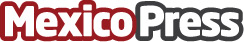 David Casares Gutiérrez y Evergreen Capital presentan TownHouses Hemlock EvergreenHEMLOCK, un innovador proyecto de townhouses en el corazón de Polanco, redefine la forma de vivir en uno de los barrios más exclusivos de la Ciudad de México. Diseñado por Sordo Madaleno Arquitectos, con la visión del reconocido David Casares Gutiérrez y Evergreen Capital, ofrece cuatro viviendas verticales independientes de amplios espacios, acabados de lujo, terrazas privadas y un impresionante roof garden con vista 360°Datos de contacto:David Casares GutiérrezEvergreen Capital+52 55 2711 8677Nota de prensa publicada en: https://www.mexicopress.com.mx/david-casares-gutierrez-y-evergreen-capital_1 Categorías: Inmobiliaria Interiorismo Estado de México Ciudad de México Urbanismo Arquitectura http://www.mexicopress.com.mx